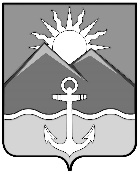 ГЛАВАХАСАНСКОГО МУНИЦИПАЛЬНОГО ОКРУГАПРИМОРСКОГО КРАЯПОСТАНОВЛЕНИЕпгт Славянка29.03.2023 г.								                                       № 16-пг Руководствуясь статьями 35, 47 Трудового кодекса Российской Федерации, Федеральным законом от 06.10.2003 №131-Ф3 «Об общих принципах организации местного самоуправления в Российской Федерации», статьей 20 Закона Приморского края от 26.12.2014 № 531-КЗ «О социальном партнерстве в Приморском крае», Законом Приморского края от 20.04.2022 № 80-КЗ «О Хасанском муниципальном округе Приморского края», Нормативно-правовым актом Думы Хасанского муниципального района от 15.07.2017 №133-НПА «О территориальной трехсторонней комиссии по урегулированию социально-трудовых отношений на территории Хасанского муниципального района», Нормативно-правовым актом Думы Хасанского муниципального округа от 13.10.2022  № 2-НПА  « О правопреемстве органов местного самоуправления вновь образованного муниципального образования Хасанский муниципальный округ», Уставом Хасанского муниципального округаПОСТАНОВЛЯЮ:	1. Создать трехстороннюю комиссию по регулированию социально – трудовых отношений Хасанского муниципального округа и утвердить её состав (прилагается).           2. Контроль за исполнением настоящего постановления оставляю за собой.Глава Хасанскогомуниципального округа 	     		                                                         И.В. Степанов                                                   УТВЕРЖДЕНпостановлением главыХасанского муниципального округаот 29.03.2023г. № 16-пгСОСТАВ Трехсторонней комиссии по регулированию социально – трудовых отношений Хасанского муниципального округа О создании трехсторонней комиссии по регулированию социально – трудовых отношений Хасанского муниципального округа Координатор трехсторонней комиссии:Координатор трехсторонней комиссии:Степанов И.В.Глава Хасанского муниципального округа, координатор трехсторонней комиссииКоординатор стороны от администрации Хасанского  муниципального округаКоординатор стороны от администрации Хасанского  муниципального округаСтарцева И.В.Заместитель главы администрации Хасанского муниципального округаКоординатор стороны работодателейКоординатор стороны работодателейАбросимова Т.А.Директор по персоналу ПАО «Славянский СРЗ»  (по согласованию)Координатор стороны профсоюзовКоординатор стороны профсоюзовМасеевская Т.А.Председатель координационного совета профсоюзныхорганизаций Хасанского муниципального округа (по согласованию)Члены комиссии от администрации Хасанского муниципального округаЧлены комиссии от администрации Хасанского муниципального округаСлепцова А.Б.Начальник финансового управления администрации Хасанского муниципального округаАнтоненко О.В. Начальник управления экономики и проектного управления администрации Хасанского муниципального округаГорникова М.П. Начальник управления культуры, спорта, молодежной и социальной политики администрации Хасанского муниципального округаТерещенко Л.К.Начальник отдела по государственному управлению охраной труда администрации Хасанского муниципального округаСивак О.П.Ведущий специалист 1 разряда  управления культуры, спорта, молодежной и социальной политики администрации Хасанского муниципального округа, секретарь трехсторонней комиссии Члены комиссии от работодателейЧлены комиссии от работодателейАлексеева Е.А.Начальник МКУ «Управление образования» администрации Хасанского муниципального округа Ларькин А.М.Директор терминала ООО СК «СЛТ» (по согласованию)Смирнова Э.А.Начальник отделения КГКУ «ПЦЗН» в Хасанском муниципальном округе (по согласованию)Махиня Е.Е.Главный врач КГБУЗ «Хасанская центральная районная больница»Члены комиссии от профсоюзных объединений:Члены комиссии от профсоюзных объединений:Зюзькова Е.В.Председатель районного комитета профсоюзов работников культуры (по согласованию)Дьяков А.А.Председатель профсоюзной организации ПАО «Славянский СРЗ»  (по согласованию)Березовская М.В.Председатель профсоюзной организации тепловой район «Хасанский» филиал «Артемовский» КГКУП «Примтеплоэнерго»Алексеева Л.Б.Председатель профсоюзной организации ООО «Хасанкоммуунэнерго»Моруженко О.Г. председатель Хасанской профсоюзной организации,председатель Первичной профсоюзной организацииМКОУ СОШ №2 с. Барабаш